Муниципальное бюджетное дошкольное образовательное учреждение Волошинский детский садКонспект сценария «Мама, лучше слова нет!», посвящённыйДню Матери для средней группы без присутствия родителей в период пандемии.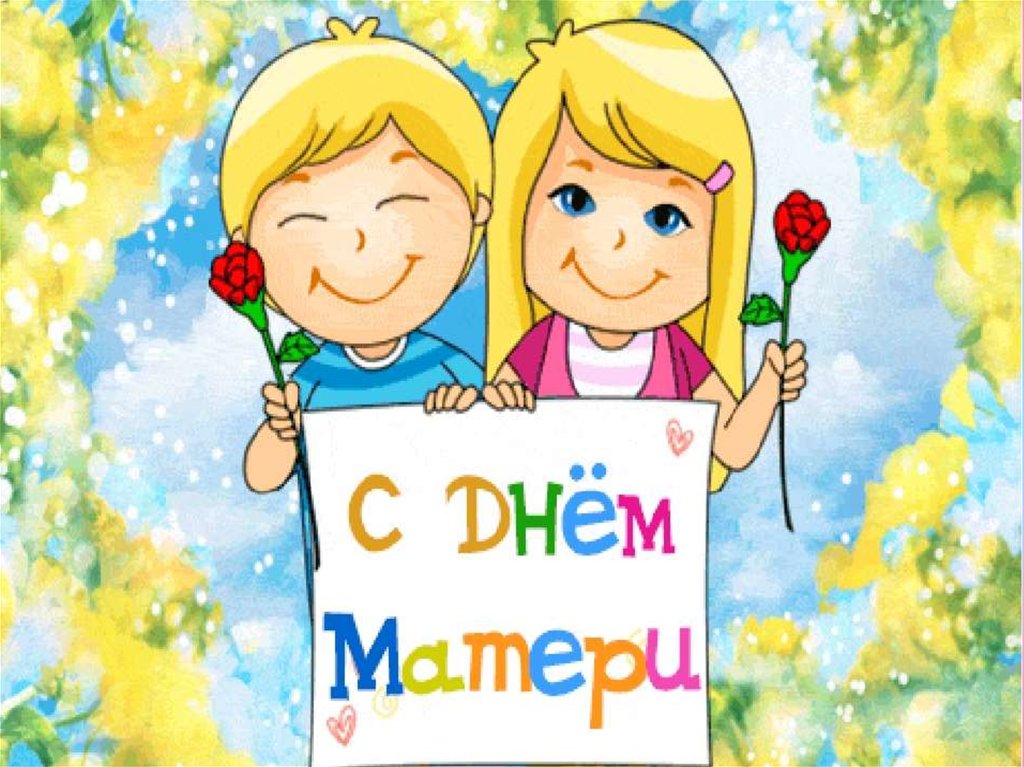 Подготовила: Лебедева Р.В.сл. Волошино,2021г.«Мама, лучше слова нет!» сценарий ко Дню Матери для средней группы без присутствия родителей в период пандемии.Цель: формирование у детей среднего дошкольного возраста уважительного отношения к маме, умение выражать ей свою любовь словами и действиями.(Дети под песню «Мама» заходят в зал, становятся полукругом.)Ведущий №1: Сколько улыбок, сияющих глаз!Что же за праздник сегодня у нас?Кто на вопрос мой даст мне ответ? (Видит зеркальце на столе)О! Уж очень знакомый предмет. (Берет в руки зеркальце)Свет мой, зеркальце, скажиДа всю правду доложи:Кто на свете всех мудрее,Всех любимей и добрее?Муз. руководитель: И ей зеркальце в ответ. (Голос зеркальца):Все тут девицы прекрасны.В том, конечно, спора нет!Только есть такое слово,Что дороже дорогого!В этом слове первый крик,Радость солнечной улыбки,В этом слове — счастья миг.Ответят дети без ошибки.Кто на свете лучший самый?Ну, конечно, это…Дети: Мама!Ведущий №2:День матери праздник особый,Отметим его в ноябреЗимы ожидает природа,И слякоть ещё на дворе.Ведущий №1:Но мы дорогим нашим мамамПодарим весёлый концерт!Тепла и улыбок желаем,Огромный Вам ДетскийВсе дети:Привет!Песня «Очень я мамочку люблю»1.Милая мамочка праздник у тебя,Самая красивая мама у меняПрипев: очень я, очень я мамочку люблю.В праздник я песенку ласково спою2. Улыбнулась весело мамочка в ответ,Самая хорошая лучше в мире нет.Припев: тот жеРебёнок №1:                    Алина Ом.Мамочки любимые поздравляем с праздникомВы у нас красивые и такие разныеДарим Вам объятия, песни и стихи,Солнцем пусть наполнятся осенние деньки!Ребёнок №2:                     КатяВсегда помогаю я маме своей,Встречаю с улыбкой её у дверей,Открытки рисую, цветочки дарюВедь мамочку я очень, очень люблю!Ребёнок №3:                   НастяВсем мама на планетеСтишок я свой дарю,От всех детей на свете«Спасибо» говорюВ день матери желаюВсем мамочкам добраЛюбви большой бескрайнейИ счастья, и тепла.Ребёнок №4:                       Тима З.Мамы наши дорогиеЛюбим очень Вас, родныеЛучшего всего желаемВсе вместе: И с Днём мамы поздравляем!(Дети присаживаются на свои места)Ведущий №2: Осенний солнечный денекВстречаем вместе с мамой.Любимой самой, дорогой,Родной, красивой самой!Ведущий №1:День мамы — праздник не простой,Для наших малышей — любимый.Пусть мама будет вечно молодойИ самой нежной, милой и красивой.Песня «Мама – звёздочка моя» (поют Тима С. И Алина Ом.)Ведущий №2:Пусть яркой мозаикой сложится жизньИз теплых и солнечных дней,Из добрых улыбок, приветливых лиц,Внимания родных и друзей!Ведущий №1:Заветных пожеланий объемную корзинкуСобрали мы сегодня в саду волшебных грез:Брусничного здоровья, вишневую смешинку,Для солнечной удачи – янтарный абрикос,Ведущий №2:Гранатового счастья, рябиновых фуроров,Медово-земляничных мы вам желаем дней,Черники чуть добавим для нежных разговоров,Дольку апельсина, чтоб был успех сочней!Ведущие вместе:И исполнят все мечтыНаши волшебные цветы! «Танец с цветочками» Ведущий №1:Первый цветок — для крепкой любви, чтобы сберечь её вы смогли.Ведущий №2:Цветок номер два желает вам в жизни больше добра.Ведущий №1:Здоровье желает во все ваши дни цветочек под номером три.Ведущий №2:Четвертый цветок, в любом случае, желает жить в благополучии.Ведущий №1:Пятый цветок — для счастья, пусть обходят ваш дом ненастья.Ведущий №2:Шестой желает жить без скуки, пусть радуют вас ваши дети и внуки.Ведущий №1:Седьмой от души поздравляет, бодрости вечной мамам желает.Ведущий №2:Восьмой желает, чтоб были верные друзья, навсегда от А до Я.Ведущий №1:Цветок девятый – чтоб вы молодели и добивались заветной цели!Ведущий №2:Десятый — чтоб голова не седела, и никогда, никогда не болела.Ведущий №1:Цветок одиннадцатый желает, чтоб солнце всегда улыбалось, и чтобы мечты сбывались.Ведущий №2:Двенадцатый желает больше радости, чем забот, больше отдыха, чем работ.Ведущий №1:Тринадцатый желает забыть о старости – она так далека! И побольше радости! Пусть будет жизнь легка!(Под каждый номер цветка ребёнок с ним выходит в центр, показывает действием, что дарит маме цветок, ставит в вазу и убегает на стул)Ведущий №2:Бабушка! И ты сегодня – мама!Этот праздник – он и твой сейчас!Это ты, души своей бальзамомОт всех бед излечиваешь нас.Ведущий №1:Ты всегда как мать за нас болеешь,И заботой ласковой своейПожурить и выручить умеешьВсех в семье: и взрослых и детей!Ведущий №2:Пусть тебе на всё хватает силы,Наш оплот надежды и любви!Счастья тебе, наш Хранитель милый!Будь здоровой, много лет живи!Ведущий №1:Пусть хорошим, бодрым настроеньем,Полнится твой каждый день и час!Радости тебе, удач, везеньяИ всегда будь мамой для всех нас!Песня «Бабушка моя» (Под музыку в зал заходит Федора из сказки «Федорино горе».)Федора:Ой! Как тут чисто, красиво, детишки нарядные! Куда я попала?Ведущий №2:Ты, уважаемая Федора попала в детский сад, на праздник мам.Федора:Первый раз слышу о таком празднике. И что вы делаете? Мам то нет ваших?Ведущий №1:Мы записываем видео – поздравление для них, а дома дети своим мамам покажут, как они её любят.Федора: Ой! А вы не видели тут мою посуду, она от меня убежала! (Плачет)Ведущий №2:Твоя посуда у нас, мы с ребятами её отмыли и сейчас они сыграют на ней и тебе вернут.Федора:Вот спасибо!

Ребёнок №5:                 СемёнПомощники есть в квартире у мамы,
Какие они? Вы послушайте самиКухонный оркестр.Федора:Какой славный оркестр у вас получился! Вот спасибо!Ведущий №1:Забирай, Федора посуду, да держи её в чистоте, чтоб она снова не сбежала от тебя!Федора:Спасибо Вам ребята! Я домой пойду, всем расскажу какие вы замечательные мамины помощники. До свидания!Ребёнок №6:                          УльянаПусть звенят повсюду песни      Про любимых наших мамМы за все, за все, родные,Говорим спасибо вам!Песня «Нет дороже мамочки» (поют Соня и Ульяна)Ведущий №2:Только мама так может любитьЧисто, искренне, самозабвенно,Все ошибки нам может проститьИ на помощь придёт непременноБудем - будем мам любить,Будем танцы им дарить!Танец девочекВедущий №1:А у нас, а у насЕсть подарочек для вас!Ребёнок №7:                          ДанилЭти яркие открыткиСмастерили мы для Вас,Наши милые улыбкиДарим в этот день и час,И добавить не забудемВсе дети: Мы Вас очень крепко любим! (Дети держат в руках открытки и шлют воздушный поцелуй мама)Ведущий №2:Желаем быть такими, как и прежде,Но только чуть повеселей.Ведущий №1:Желаем, чтоб сбылись надежды ваши,Как можно раньше и быстрей.Ведущий №2:Чтоб повседневные заботы,С лица улыбки не сгонялиВедущий №1:Чтоб приходили вы с работы,Без тени грусти и печали.Ведущий №2:Чтобы осенний ветерок,Сдул с сердца горести осадок,Ведущий №1:И чтобы детский голосок,Лишь смехом нарушал порядок.